Winter/Spring 2018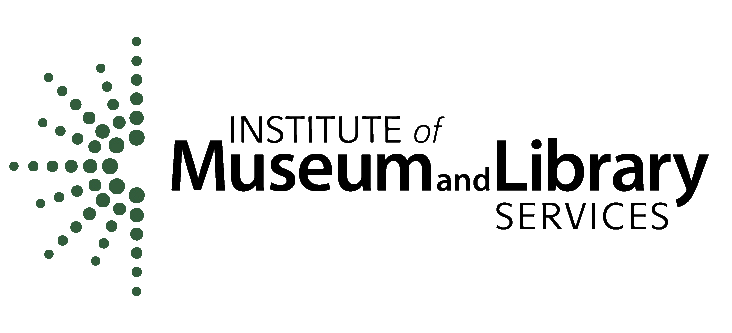 -Youth Services Workshops-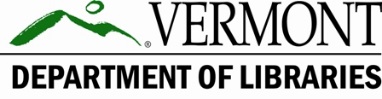 FebruaryAnnual Summer Reading WorkshopNorthern session:*Waterbury Public Library                                           *Wednesday, February 7, 2018 – 9:30-2:00pm*Snow Date: Wednesday, February 21, 2018Southern session:*Rockingham Free Public Library*Tuesday, February 13, 2018 – 9:30-2:00pm * Snow Date: Tuesday, February 20, 2018MarchStorytime Refresher WorkshopNorthern session:*Stowe Free Library*Tuesday, March 13, 2018 – 9:30-2:00pm                                    *Snow Date: Tuesday, March 20, 2018Southern session:*Manchester Community Library*Friday, March 9, 2018 – 9:30am-2:00pm* Snow Date: Friday, March 16, 2018AprilAfterschool WorkshopNorthern session:*St. Johnsbury Athenaeum*Tuesday, April 3, 2018 – 9:30-2:00pm                                        *Snow Date: Tuesday, April 10, 2018                                    Southern session:*Bennington Free Library*Thursday, April 5, 2018 – 9:30am-2:00pm* Snow Date: Thursday, April 12, 2018But wait! There’s more on the other side…Winter/Spring 2018-Youth Services Workshops-Materials Review Workshop(One Session Only)March 2018 – Date TBA – 9:30am-2:00pmMidstate Regional Library – Berlin, VT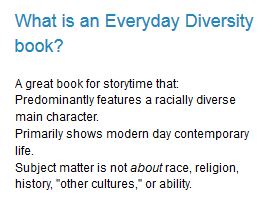 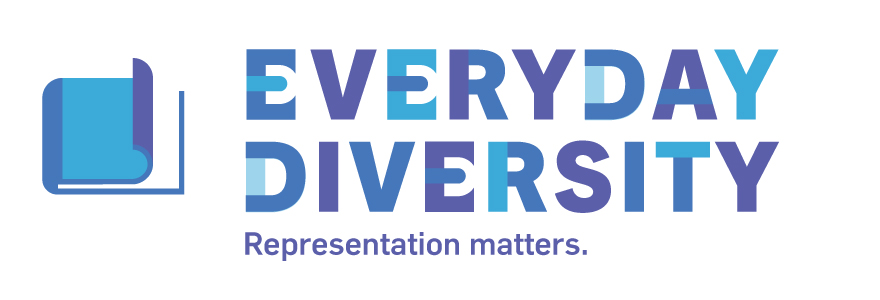 This workshop is designed for those who are interested in helping Cass review books for her upcoming, biannual materials review sessions and her monthly emailed lists. Learn how to prepare a short review with hands-on practice and learn to determine which materials are useful in your collection. Cass will also discuss Everyday Diversity and how it can easily be applied to your collection. All are welcome regardless of interest in reviewing for Cass. Special guests Grace Greene and Leda Schubert will also be present to give their tips & tricks!But wait! There’s more on the other side…